Консультация для воспитателей           Театрализованные игры               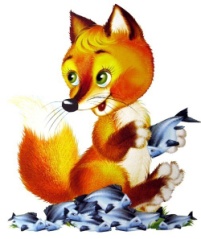 
Цели, задачи и содержание работы с детьми младшего дошкольного                 возраста.            Основные направления развития театрализованной игры состоят в постепенном переходе ребенка от наблюдения театрализованной постановки взрослого к самостоятельной игровой деятельности; от индивидуальной игры и "игры рядом" к игре в группе из трех - пяти сверстников, исполняющих роли; от имитации действий фольклорных и литературных персонажей к имитации действий в сочетании с передачей основных эмоций героя и освоению роли как созданию простого "типичного" образа в игре-драматизации. 
Задачи и содержание работы. 
          Прежде всего необходимо формировать интерес к театрализованным играм, складывающийся в процессе просмотра небольших кукольных спектаклей, которые показывает воспитатель, взяв за основу содержание знакомых ребенку потешек, стихов и сказок. В дальнейшем важно стимулировать его желание включиться в спектакль, дополняя отдельные фразы в диалогах героев, устойчивые обороты зачина и концовки сказки. Внимание детей фиксируется на том, что в конце куклы кланяются и просят поблагодарить их, похлопать в ладоши. Перчаточные и другие театральные куклы используются на занятиях, в повседневном общении. От их лица взрослый благодарит и хвалит детей, здоровается и прощается. В ход занятий, вечеров развлечений он включает фрагменты драматизации, переодеваясь в специальный костюм, меняя голос и интонацию. 
Важным аспектом деятельности воспитателя является постепенное расширение игрового опыта за счет освоения разновидностей игры-драматизации. Реализация данной задачи достигается последовательным усложнением игровых заданий и игр-драматизаций, в которые включается ребенок. Ступени работы следующие. 
• Игра-имитация отдельных действий человека, животных и птиц (дети проснулись-потянулись, воробышки машут крыльями) и имитация основных эмоций человека (выглянуло солнышко - дети обрадовались: улыбнулись, захлопали в ладоши, запрыгали на месте). 
• Игра-имитация цепочки последовательных действий в сочетании с передачей основных эмоций героя (веселые матрешки захлопали в ладошки и стали танцевать; зайчик увидел лису, испугался и прыгнул за дерево). 
• Игра-имитация образов хорошо знакомых сказочных персонажей (неуклюжий медведь идет к домику, храбрый петушок шагает по дорожке). 
• Игра-импровизация под музыку ("Веселый дождик", "Листочки летят по ветру и падают на дорожку", "Хоровод вокруг елки"). 
• Однотемная бессловесная игра-импровизация с одним персонажем по текстам стихов и прибауток, которые читает воспитатель ("Катя, Катя маленька...", "Заинька, попляши...", В. Берестов "Больная кукла", А. Барто "Снег, снег"). 
• Игра-импровизация по текстам коротких сказок, рассказов и стихов, которые рассказывает воспитатель (3. Александрова "Елочка"; К. Ушинский "Петушок с семьей", "Васька"; Н. Павлова "На машине", "Земляничка"; Е. Чарушин "Утка с утятами"). 
• Ролевой диалог героев сказок ("Рукавичка", "Заюшкина избушка", "Три медведя"). 
• Инсценирование фрагментов сказок о животных ("Теремок", "Кот, петух и лиса"). 
• Однотемная игра-драматизация с несколькими персонажами по народным сказкам ("Колобок", "Репка") и авторским текстам (В. Сутеев "Под грибом", К. Чуковский "Цыпленок"). 
         У детей этого возраста отмечается первичное освоение режиссерской театрализованной игры - настольного театра игрушек, настольного плоскостного театра, плоскостного театра на фланелеграфе, пальчикового театра. Процесс освоения включает мини-постановки по текстам народных и авторских стихов, сказок, рассказов ("Этот пальчик - дедушка...", "Тили-бом", К. Ушинский "Петушок с семьей", А. Барто "Игрушки", В. Сутеев "Цыпленок и утенок".) Фигурки пальчикового театра ребенок начинает использовать в совместных с взрослым импровизациях на заданные темы. 
       Обогащение игрового опыта возможно только при условии развития специальных игровых умений. 
       Первая группа умений связана с освоением позиции "зритель" (умение быть доброжелательным зрителем, досмотреть и дослушать до конца, похлопать в ладоши, сказать спасибо "артистам"). 
      Вторая группа умений обеспечивает первичное становление позиции "артист", включающей умение использовать некоторые средства выразительности (мимика, жесты, движения, сила и тембр голоса, темп речи) для передачи образа героя, его эмоций и переживаний и правильно держать и "вести" куклу или фигурку героя в режиссерской театрализованной игре. 
      Третья группа умений - это умение взаимодействовать с другими участниками ифы: играть дружно, не ссориться, исполнять привлекательные роли по очереди и тд. 
      Деятельность воспитателя должна быть направлена на стимулирование интереса к творчеству и импровизации, которое является важной частью работы с детьми. Постепенно они включаются в процесс игрового общения с театральными куклами, а затем в совместные с взрослым импровизации типа "Знакомство", "Оказание помощи", "Разговор животного со своим детенышем" и пр. У детей развивается желание участвовать в игровых драматических миниатюрах на свободные темы ("Солнышко и дождик", "В лесу", "Веселые обезьянки", "Котята играют" и т.п.). 
Цели, задачи и содержание . работы с детьми среднего дошкольного возраста. 
        Основные направления развития театрализованной игры состоят в постепенном переходе ребенка от игры "для себя" к игре, ориентированной на зрителя; от игры, в которой главное - сам процесс, к игре, где значимы и процесс, и результат, от игры в малой группе сверстников, исполняющих аналогичные ("параллельные") роли, к игре в группе из пяти - семи сверстников, ролевые позиции которых различны (равноправие, подчинение, управление); от создания в игре-драматизации простого "типичного" образа к воплощению целостного образа, в котором сочетаются эмоции, настроения, состояния героя, их смена. 
Задачи и содержание работы. 
         В данном возрасте происходит углубление интереса к театрализованным играм. Работа воспитателя с детьми 4 - 5 лет должна состоять в поддержании их интереса к театрализованной игре, в его дифференциации, заключающейся в предпочтении определенного вида игры (драматизация или режиссерская), становлении мотивации интереса к игре как средству самовыражения. 
         Расширение театрально-игрового опыта детей осуществляется за счет освоения игры-драматизации. Практически все виды игровых заданий и игр-драматизаций, которые освоил младший дошкольник, полезны и интересны ребенку среднего дошкольного возраста. Усложнение касается текстов, которые отныне отличаются более сложным содержанием, наличием смыслового и эмоционального подтекстов, интересными образами героев, оригинальными языковыми средствами. Помимо названных выше игр, в работе с детьми используются: 
• многоперсонажные игры-драматизации по текстам двух - трехчастных сказок о животных и волшебных сказок ("Зимовье зверей", "Лиса и волк", "Гуси-лебеди", "Красная Шапочка"); 
• игры-драматизации по текстам рассказов на темы "Дети и их игры", "Ребята и зверята", "Труд взрослых"; 
• постановка спектакля по произведению. 
        Содержательную основу составляют образно-игровые этюды репродуктивного и импровизационного характера (например "Угадай, что я делаю", "Угадай, что со мной только что было", "Покажи, не называя, литературного героя" и т.п.). 
        Расширение игрового опыта детей происходит также за счет освоения театрализованной игры. В возрасте 4 - 5 лет ребенок осваивает разные виды настольного театра: мягкой игрушки, вязаный театр, конусный театр, театр народной игрушки и плоскостных фигур. Новым содержанием становятся действия с куклами на гапите. Доступен детям и театр верховых кукол (без ширмы, а к концу учебного года - и с ширмой), театр ложек и пр. Дети показывают постановки по поэтическим и прозаическим текстам (С. Маршак "Сказка о глупом мышонке"; К. Чуковский "Путаница"), Пальчиковый театр чаще используется в самостоятельной деятельности, когда ребенок импровизирует на основе знакомых стихов и потешек, сопровождая свою речь несложными действиями ("Жили у бабуси"; С. Михалков "Котята"; Л. Зубкова "Мы делили апельсин"). 
         Существенно усложняются театрально-игровые умения дошкольников. 
       Первая группа умений обеспечивает дальнейшее развитие позиции "зритель" (быть внимательным и доброжелательным зрителем; проявлять элементы зрительской культуры: не покидать своего места во время спектакля, адекватно реагировать на происходящее "на сцене", отвечать на обращение "артистов", благодарить их с помощью аплодисментов; позитивно оценивать игру сверстников-"артистов"). 
      Вторая группа умений связана с совершенствованием позиции "артист". Главным образом это подразумевает умение использовать средства нсвербальной (мимика, жесты, позы, движения) и интонационной выразительности для передачи образа героя, его эмоций, их развития и смены (Машенька заблудилась в лесу - испугалась, увидела избушку - удивилась, придумала, как обмануть медведя, - обрадовалась), для передачи физических особенностей персонажа, некоторых черт его характера (старый дед с трудом, но тянет репку; внучка тянет не очень старательно, хочет убежать и поиграть с подружками; мышка так боится кошки, что тянет изо всех сил). Развивается и умение "управлять" куклой: держать ее незаметно для зрителей, правильно "вести" куклу или фигурку героя в режиссерской театрализованной игре, имитируя ходьбу, бег, прыжки, жесты и движения, символизирующие приветствия и прощание, согласие и несогласие. 
         Третья группа умений обеспечивает первичное освоение позиции "режиссер" в режиссерской театрализованной игре, т.е. умение создавать игровое пространство на плоскости стола, наполнять его игрушками и фигурками по своему усмотрению. 
       Четвертая группа позволяет ребенку овладеть основными умениями "оформителя спектакля", что подразумевает способность определять место для игры, подбирать атрибуты, вариативно использовать материалы и элементы костюмов, включаться в процесс изготовления воспитателем недостающих атрибутов для игры. 
       Пятая группа умений, направленная на позитивное взаимодействие с другими участниками игры, включает умение договариваться, устанавливать ролевые отношения, владеть элементарными способами разрешения конфликтных ситуаций в процессе игры. 
       Воспитатель должен уделять внимание развитию интереса к творчеству и импровизации в процессе придумывания содержания игры и воплощения задуманного образа с помощью разных средств выразительности.                  Импровизационность становится основой работы на этапе обсуждения способов воплощения образов героев и на этапе анализа результатов театрализованной игры. Детей подводят к идее о том, что одного и того же героя, ситуацию, сюжет можно показать по-разному. Необходимо поощрять желание придумать свои способы реализации задуманного, действовать не на основе копирования взрослого или подражания другому ребенку, а в зависимости от своего понимания содержания текста.Программа составлена с учетом реализации межпредметных связей по разделам.
1. «Музыкальное воспитание» - дети учатся слышать в музыке эмоциональное состояние и передавать его движениями, жестами, мимикой, отмечают разнохарактерное содержание музыки, дающее возможность более полно оценить и понять характер героя, его образ. 
2. «Изобразительная деятельность» - где дети знакомятся с репродукциями картин, близкими по содержанию сказки.
3. «Развитие речи» - на котором у детей развивается четкая, ясная дикция, ведется работа над развитием артикуляционного аппарата с использованием скороговорок, чистоговорок, потешек. 
4. «Ознакомление с художественной литературой» - где дети знакомятся с литературными произведениями, которые лягут в основу предстоящей постановки спектакля.
5. «Ознакомление с окружающим» - где дети знакомятся с явлениями общественной жизни, предметами ближайшего окружения, природными явлениями, что послужит материалом, входящим в содержание театральных игр и упражнений.
6. «Хореография» - где дети учатся через танцевальные движения передавать образ какого-либо героя, его характер, настроения.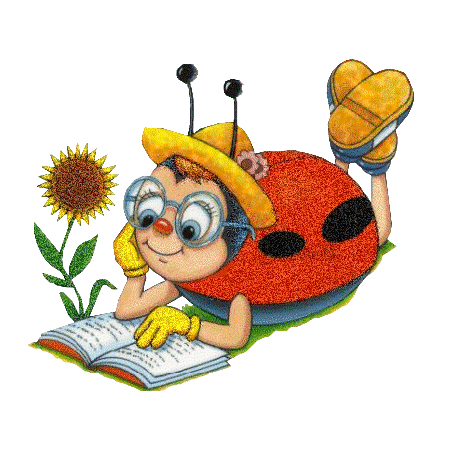 